Projekt - Dungur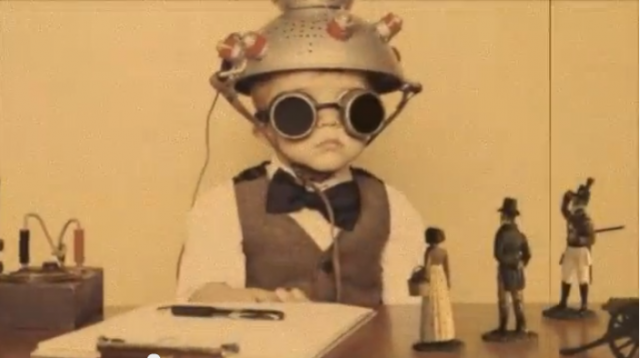 :o)Links:
[polopriepustna duta gula  ...]http://old.boinc.sk/?art=forum&action=list&forum_id=118&uid= [polopriepustne sklo]http://www.dsl.sk/article.php?article=3338 [DIY metal hollow sphere]http://users.hubwest.com/hubert/projects/balls/balls.html 

[Transkraniální magnetická stimulace]http://zdravi.e15.cz/clanek/priloha-lekarske-listy/transkranialni-magneticka-stimulace-v-terapii-neuropsychiatricky-275030 http://kolumber.com/buh.php 
http://www.solen.sk/pdf/f614272de6a3cc159a4928bdbf4397cf.pdf 
https://sites.google.com/site/dukebrainstimulation/research 
http://www.nature.com/ncomms/2013/130621/ncomms3032/full/ncomms3032.html?message-global=remove 
[diy giant sphere]http://abdallahhouse.blogspot.sk/2012/11/giant-geodesic-sphere-from-scrap.html 